南通市建设安全生产监督站2022年“安全生产月”活动方案今年6月是全国第21个、全省第29个“安全生产月”，主题是“遵守安全生产法 当好第一责任人”。根据《省住房城乡建设厅关于开展2022年建筑施工"安全生产月"活动的通知》(苏建质安〔2022〕107号)和《关于印发<2022年住建领域"安全生产月>活动方案>的通知》(通住建安〔2022〕97号)精神，结合市区实际，制定了《南通市建设安全生产监督站2022年度“安全生产月”活动方案》一、总体要求以习近平新时代中国特色社会主义思想为指导，持续深入学习习近平总书记关于安全生产的重要论述，贯彻落实党中央、国务院和省委、省政府关于安全生产重大决策部署，坚持人民至上、生命至上，统筹经济发展、疫情防控和安全生产工作，扎实推进城市建设安全专项整治三年行动、房屋市政工程安全生产治理和安全生产大检查，全面落实安全生产工作十五条硬措施，强化企业安全生产主体责任落实，全面排查整治建筑施工各类风险隐患，筑牢安全生产防线，提升本质安全水平，全力保障人民群众生命财产安全，为党的二十大胜利召开营造良好安全环境。二、活动时间6月1日至6月30日。三、主要内容（一）安全生产月动员部署。市安监站成立以站党支部书记为组长、各分管领导为副组长的“安全生产月”活动领导小组，各业务科室负责人为组织机构成员，制定目标，明确分工，细化任务，制定各项活动方案，确保“安全生产月”系列活动的顺利开展；结合月度例会，分别在房屋建筑工程与轨道交通工程范围组织召开“安全生产月”启动仪式暨动员部署会，全面部署“安全生产月”各项工作；各施工企业需结合在建项目实际情况与疫情防控需求，围绕今年安全生产月主题，制定活动方案，动员各项目安全管理人员与施工人员参与，将各项方案落到实处，达到提升本质安全管理水平的根本目的。（二）开展安全生产专题学习宣讲活动。一是持续深化理论武装。站理论学习中心组、各监督业务科室组织安全生产专题学习，深刻领会习近平总书记关于安全生产重要论述的丰富内涵和安全生产十五条硬措施内容要义，围绕“以高水平安全服务保障高质量发展”主题开展专题研讨，筑牢安全发展思想基础。二是组织专题学习。组织观看《生命重于泰山》电视专题片，通过集中学习、专题研讨、培训辅导等形式，将学习成果转化为推动安全发展的工作实效。依托省安委办开通的“学重要论述、促安全发展”网络学习平台，在线学习习近平总书记关于安全生产重要论述、安全生产法在落实安全生产“三个责任”上作出的规定及法律责任等内容、“一案双罚”等典型案例，切实提升责任意识和能力素质。三是开展专题宣讲。结合安全宣传"五进"宣传活动，组织行业领域企业的负责人、安全管理人员围绕专项整治、企业主体责任落实等谈认识、谈做法、谈问题、谈建议，各施工企业专职安全生产主管人员要深入施工一线和项目部开展1次安全生产专题宣讲，强化安全责任落实，推动一线员工以“生命至上、安全第一”的思想引领行为自觉。（三）深入宣传贯彻安全生产标准法规。一是积极开展《标准》宣贯。各在建项目要做好住房城乡建设部《房屋市政工程生产安全重大事故隐患判定标准(2022版)》宣传贯彻和政策解读，确保各方安全管理及施工人员人员熟悉、掌握《标准》内容，切实提升施工现场安全管理和安全监管水平。二是广泛开展安全生产法主题宣传活动。省建筑行业协会建筑安全设备管理分会编制的《建筑施工领域贯彻落实新<安全生产法>解读(1-7章)》讲义、PPT、视频已录入“省建筑施工安全管理系统”，各施工企业法定代表人、项目负责人须带头进行组织学习，自觉把安全放在第一位，贯穿工作全过程各方面，切实担起安全生产“第一责任人”责任，带头尊法、学法、守法，主动研判风险、排查隐患，认真组织开展全员应急救援演练和知识技能培训，积极参加“第一责任人安全倡议书”活动。三是推动安全理念根植人心。各施工企业要大力开展“我是安全吹哨人”“查找身边的隐患”等活动调动企业员工参与安全监督，落实各方主体安全生产责任的主动性和自觉性；同时持续开展安全生产领域有奖举报，拓宽畅通投诉渠道，鼓励社会公众和施工人员通过各种渠道举报安全生产重大风险、事故隐患和违法违规行为，不断深化群防群控、联防共治。四是积极做好“深化精准执法”专题宣传。积极宣传贯彻住房城乡建设部《住房和城乡建设行政处罚程序规定》和《2022年第一批安全监管典型执法案例》，开展典型执法案例展示交流活动，加大以案释法和以案普法力度，对企业主体责任落实不到位被实行“一案双罚”的执法案例、安全生产行刑衔接典型案例，以及因发生安全生产事故构成重大责任事故罪的典型案例，加大曝光力度，形成舆论声势。（四）深入开展安全生产治理行动。各企业、项目部要按照《江苏省房屋市政工程安全生产治理行动实施方案》要求深入开展安全风险隐患自查和整改落实。一是要强化组织领导、把握时间节点。建立主要负责人亲自带队检查的工作机制，因地制宜细化具体实施方案，确保政策措施到位、人员配置到位、工作落实到位。把握好两个时间节点，一是7月底前要对本市区内所有在建房屋建筑和轨道交通工程开展一轮全覆盖排查整治，二是9月底前要开展一次“回头看”，对前期工作查漏补缺。二是要突出重点任务。开展治理行动过程要严格管控危险性较大的分部分项工程、全面落实工程质量安全手册制度、提升施工现场人防物防技防水平、严厉打击各类违法违规行为。三是结合国务院安委会“安全生产万里行”系列活动，充分利用报刊、广播、电视、新媒体等多种宣传渠道，多层面、多渠道、全方位宣传治理行动的进展和成效，推广先进经验，曝光典型案例，鼓励公众参与，拓宽畅通投诉举报渠道，鼓励社会公众对安全生产重大风险、事故隐患和违法行为进行举报，曝光发生生产安全事故或安全隐患排查整治不力的典型案例，营造良好的安全生产舆论氛围。四要（五）开展“五大活动”增强全行业安全防范意识。开展群众喜闻乐见、形式多样、线上线下相结合的安全宣传咨询、知识竞赛和技能竞赛、云课堂、云观摩和安全警示教育五大活动，充分利用"江苏省建筑施工安全管理系统"视频教育资源库，组织线上安全教育培训。一是开展“安全宣传咨询日”活动。6月16日前后，结合疫情防控情况，开展线上为主、线上线下相结合的宣传咨询活动，传播安全知识，提升安全防范技能。依托当地主流媒体和新媒体平台，以“线上公众开放日”“主播、专家走现场”等形式，带领大众深入施工一线，参观建筑工地施工现场、作业形式，了解建筑施工安全生产举措。二是推动安全网络知识竞赛和技能竞赛开展。动员组织安全监管人员、建筑施工人员等参加全国安全知识网络竞赛和省建筑行业协会建筑安全设备管理分会举办的“2022年江苏省建筑施工安全生产知识竞赛”活动(活动具体内容另见协会通知)、“中建五局超英杯”建筑施工专职安全员（劳动保护监督检查员）决赛，提高从业人员的安全知识和能力水平。三是开展“学习周”公益性讲座。6月20日至6月24日，省住房和城乡建设厅与省建筑行业协会建筑安全设备管理分会、江苏省市政工程协会联合举办“2022年安全生产月建筑施工安全生产公益讲座线上学习周”活动，重点宣讲重大事故隐患判定标准解读、双重预防机制体系构建、智慧工地建设新发展等，各施工企业人员可通过扫描二维码或打开网址链接(见附件1)方式提前报名，根据课程安排在线观看学习。四是开展安全生产“云观摩”交流活动。各施工企业要注重发挥典型示范引领作用，运用“云观摩”工地交流方式集中线上展示施工安全生产标准化建设、新技术应用、危大工程管控和智能建造、绿色建造、精益建造、装配式建造等内容，推动各施工企业加大安全投入和技术推广，提升自主创新和本质安全水平。优秀项目可进入省住房和城乡建设厅全省可供观摩项目名单遴选。五是开展安全警示教育活动。开展“建安码”和线上安全教育平台试点试用工作。省住房和城乡建设厅在全省范围试用(登录方式详见附件2)，各施工企业要积极运用"建安码线上学习平台"、“筑人学堂”等平台，开展"主题警示教育片”“安全大讲堂”等安全月主题教育活动，根植大众安全防范意识。（六）开展应急演练活动。各企业和项目部要加强统筹，完善应急预案，认真梳理排查潜在的安全风险隐患，精心组织、积极开展现场处置和重点岗位应急演练活动，通过综合实战演练、专项演练、桌面推演、“双盲”演练等多种形式，进一步检查提升应急预案的实用性、可行性、实战性，重点锤炼提高“第一责任人”的应急处置能力，不断强化一线员工应急意识和发生事故后的应急处置能力，不断树牢“以防为主、防抗救相结合”的应急管理思想。四、活动要求（一）加强组织领导。各施工企业要充分认清当前疫情防控、安全生产和经济发展交织下的严峻复杂形势，紧紧围绕“遵守安全生产法，当好第一责任人”的主题，扎实深入开展“安全生产月”活动。要成立“安全生产月”活动组织机构，以宣传安全知识、强化安全意识、消除安全隐患、遏制生产安全事故为目标，制定完善工作方案，明确具体任务分工，确保组织到位、责任到位、经费到位，切实保障活动的顺利开展。（二）放大活动效应。我站将紧紧围绕贯彻落实安全生产法、安全生产十五条措施，聚焦强化主体责任落实、排查整治安全隐患、严厉打击违法违规行为、夯实基层安全监管基础、提升本质安全治理能力等方面，把“安全生产月”活动与解决当前安全生产中的热点、难点、堵点问题相结合，与推动安全生产责任落实相结合,全面推动落实安全生产专项整治三年行动、安全生产治理行动、安全生产大检查等重点工作，推进建筑施工安全生产宣传教育系列活动深入开展，以活动促安全、以活动保安全,构建安全生产长效机制，推动全市住建领域安全生产形势持续稳定向好。（三）强化示范引领。各施工企业要着眼构建新发展格局，积极推动安全生产科技进步和安全管理模式创新，收集安全生产过程中的创新管理、前沿技术、典型案例、亮点做法和特色活动，在“安全生产月”活动总结报告中一同报送，我站将择优选送一批组织安全生产宣传教育、安全生产标准化建设、落实安全生产主体责任、引领行业创新发展的优秀标杆企业和项目上报，推荐集中宣传、经验推广、辐射带动，促进安全发展能力共同提升，助理建筑业转型升级，创新发展。（四）加强信息报送。各施工企业要指定活动联络员，负责活动信息的收集、整理、报送工作，6月24日前将本企业活动总结报告和统计表(见附件4)报送ntsajz@163.com，并附活动开展的相关视频、图片、文字等电子版资料。附件: 1.公益讲座课程表及线上报名方式     2.“建安码线上学习平台”集中学习登录方式     3.“云观摩”工地申请表及申报条件     4.“安全生产月”活动进展情况统计表南通市建设安全生产监督站                             2022年5月31日附件1建筑施工安全生产管理公益讲座课程表及线上报名方式建筑施工安全生产管理公益讲座线上“学习周”报名观看方式一、手机扫描二维码报名观看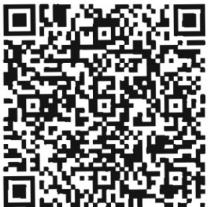 二、电脑网址链接报名观看https://app.ma.scrmtech.com/meetings-api/sapIndex/SapSourceData? pf_uid=23496_1975&sid=58978&source=2&pf _type=3附件2“建安码线上学习平台”集中学习登录方式1.方式一: 微信扫描二维码，或微信小程序搜索”建安学习” 进入”建安码学习平台”小程序。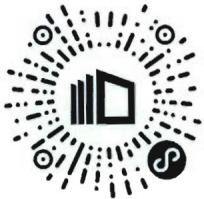 2.方式二: PC端访问网址为anjampx.com，进入安全生产主题活动专题页面。附件3全省”安全生产月”活动期间“云观摩”工地申请表注: 请将”云观摩”工地在安全生产标准化、数字化、绿色化、智能化和精益化等建设方面相关内容制成PDF格式，连同此表扫描件，发送至邮箱ntsajz@163.com.云观摩”工地申报条件一、内容设置(一)基本内容                                    1.安全生产、文明施工的标准化建设与规范化管理       2.”智慧工地”建设与发展应用;                      3.超过一定规模的危险性较大的分部分项工程信息化管理。(二)优选内容                                    1.建筑垃圾减量化和再生利用资源化、产业化;          2.绿色施工技术应用;                              3.新工艺新技术(新工法、新专利)在工程施工质量安全管理中的运用，如: 铝模及穿插式施工、逆作法、新型脚手架等;4.装配式建筑施工质量安全管理;                     5.新型安全教育、安全管理、安全检查形式的应用;      6.基于BIM的现场施工安全管理信息技术的使用与智能化辅助安全监管的应用;                            7.其他自行研究的基于现场安全管理的创新内容。选树”云观摩”工地项目展示内容，应考虑包含上述”基本内容”的2项和”优选内容”的至少1-2项内容。二、展示形式“云观摩”线上交流项目主要采取360全景为主、视频为辅的形式展示。线上观摩场景展示要主题鲜明、层次分明，至少突出1-2个重点展示交流内容。同时可穿插文字、图片、语音、视频等多种形式的讲解诠释内容，便于进一步提升线上展示效果。附 件 4市区“安全生产月”活动进展情况统计表填报单位(盖章):                   联系人 :         电话:            填报日期:        注: 根据本地区活动开展的实际情况填写此表公益讲座课 程主讲人工作单位职务/职称备注备注公益讲座建设工程风险分级管控与隐患排查治理张并锐江苏省建筑安全监督总站研高20日安全生产”学习周”线上学习公益讲座建设工程项目第一责任人的安全职责清单及落实孙其珩南京工业大学副教授20日安全生产”学习周”线上学习公益讲座施工现场智慧工地建设新技术标准解读姜太平南京傲途软件有限公司副教授21日安全生产”学习周”线上学习公益讲座遵守安全生产法，当好第一责任人赵声萍南京工业大学副教授21日安全生产”学习周”线上学习公益讲座《房屋市政工程生产安全重大事故隐患判定标准》解读徐卫星江苏工程职业技术学院教授22日安全生产”学习周”线上学习公益讲座建筑工地疫情防控法定职责和权益保护杨帆天达共和律师事务所高级律师22日安全生产”学习周”线上学习公益讲座《江苏省工程质量安全手册实施细则(2020版)房屋建筑工程篇》 安全部分宣贯周友荣中建安装南京公司安全总监23日安全生产”学习周”线上学习公益讲座建筑施工设备智能安全技术与管理殷晨波南京工业大学教授23日安全生产”学习周”线上学习公益讲座建筑施工现场起重机械安全风险分析陈扣林江苏省苏中建设集团股份有限公司高工24日安全生产”学习周”线上学习公益讲座建筑企业安全管理策略及建议金永斌杭州品茗安控信息技术股份有限公司高工24日安全生产”学习周”线上学习公益讲座《施工脚手架通用规范》解读李建生南京工业大学高工根据疫情防 控等实际情 况适时安排 线下学习根据疫情防 控等实际情 况适时安排 线下学习公益讲座建筑施工现场消防与危化品管理钱剑安南京工业大学副教授根据疫情防 控等实际情 况适时安排 线下学习根据疫情防 控等实际情 况适时安排 线下学习公益讲座施工全过程各方安全风险管控要点成军南通大学教授根据疫情防 控等实际情 况适时安排 线下学习根据疫情防 控等实际情 况适时安排 线下学习公益讲座高大模板支持工程设计与安全管理王永泉南京工程学院教授根据疫情防 控等实际情 况适时安排 线下学习根据疫情防 控等实际情 况适时安排 线下学习公益讲座塔式起重机安装与维护保养王明江苏扬建集团有限公司高工根据疫情防 控等实际情 况适时安排 线下学习根据疫情防 控等实际情 况适时安排 线下学习公益讲座基坑工程安全风险及事故案例分析金雪莲南京市测绘勘察研究院股份有限公司研高根据疫情防 控等实际情 况适时安排 线下学习根据疫情防 控等实际情 况适时安排 线下学习公益讲座建筑施工盘扣式脚手架安全技术李明江苏省土木建筑学会研高根据疫情防 控等实际情 况适时安排 线下学习根据疫情防 控等实际情 况适时安排 线下学习公益讲座建筑施工附着升降脚手架施工与安全管理陈晓苏江苏省江南建筑技术发展总公司高工根据疫情防 控等实际情 况适时安排 线下学习根据疫情防 控等实际情 况适时安排 线下学习公益讲座《江苏省房屋建筑和市政基础设施工程安全监督工作指南》释义陈新江苏省建筑安全监督总站科长根据疫情防 控等实际情 况适时安排 线下学习根据疫情防 控等实际情 况适时安排 线下学习注:此次公益讲座以线上形式为主，”学习周”线上学习报名方式见下方报名方式。各大型企业如对线下课程有需求， 可与省建筑行业协会建筑安全设备管理分会提前联系(陆志远18963608717)，将根据疫情防控等实际适时组织线下公益讲座。场地费用由各地承担，讲课费用由建筑安全设备管理分会承担。注:此次公益讲座以线上形式为主，”学习周”线上学习报名方式见下方报名方式。各大型企业如对线下课程有需求， 可与省建筑行业协会建筑安全设备管理分会提前联系(陆志远18963608717)，将根据疫情防控等实际适时组织线下公益讲座。场地费用由各地承担，讲课费用由建筑安全设备管理分会承担。注:此次公益讲座以线上形式为主，”学习周”线上学习报名方式见下方报名方式。各大型企业如对线下课程有需求， 可与省建筑行业协会建筑安全设备管理分会提前联系(陆志远18963608717)，将根据疫情防控等实际适时组织线下公益讲座。场地费用由各地承担，讲课费用由建筑安全设备管理分会承担。注:此次公益讲座以线上形式为主，”学习周”线上学习报名方式见下方报名方式。各大型企业如对线下课程有需求， 可与省建筑行业协会建筑安全设备管理分会提前联系(陆志远18963608717)，将根据疫情防控等实际适时组织线下公益讲座。场地费用由各地承担，讲课费用由建筑安全设备管理分会承担。注:此次公益讲座以线上形式为主，”学习周”线上学习报名方式见下方报名方式。各大型企业如对线下课程有需求， 可与省建筑行业协会建筑安全设备管理分会提前联系(陆志远18963608717)，将根据疫情防控等实际适时组织线下公益讲座。场地费用由各地承担，讲课费用由建筑安全设备管理分会承担。注:此次公益讲座以线上形式为主，”学习周”线上学习报名方式见下方报名方式。各大型企业如对线下课程有需求， 可与省建筑行业协会建筑安全设备管理分会提前联系(陆志远18963608717)，将根据疫情防控等实际适时组织线下公益讲座。场地费用由各地承担，讲课费用由建筑安全设备管理分会承担。注:此次公益讲座以线上形式为主，”学习周”线上学习报名方式见下方报名方式。各大型企业如对线下课程有需求， 可与省建筑行业协会建筑安全设备管理分会提前联系(陆志远18963608717)，将根据疫情防控等实际适时组织线下公益讲座。场地费用由各地承担，讲课费用由建筑安全设备管理分会承担。项目名称施工单位施工单位工程体量  (面积、造价)结构层次结构层次目前形象进度创优目标创优目标企业分管质量安全责任人联系方式联系方式项目负责人联系方式联系方式观摩项目主要观摩内容及亮点表述(1000字以内)，附相关图片不少于10张工程所在地建设主管部门意见(盖章) 年   月   日(盖章) 年   月   日设区市建设主管部门意见设区市建设主管部门意见(盖章) 年   月   日活动项目内容要求进展情况进展情况学习习近平总书记关于安全生产重要论述理论学习中心组开展深入学习,专题学习电视专题  片;各级领导干部和企业负责人在线学习习近平总书记  关于安全生产系列重要论述、《生命重于泰山》电视专  题片公开版、新《安全生产法》、先进企业经验做法、 典型事故案例等。理论学习中心组学习( )次,参与( )人次;专题学习《生命重于泰山——学习习近平总书记关 于安全生产重要论述》电视专题片口是□否;组织集中 学习观看(  )场 ,参与( )人次;组织习近平总书记关于安全生产系列重要论述,《生命重于泰山》电视专题片公开版、新《安全生产法》 先进企业经验做法、典型事故案例等在线学习( )场参与( )人次。理论学习中心组学习( )次,参与( )人次;专题学习《生命重于泰山——学习习近平总书记关 于安全生产重要论述》电视专题片口是□否;组织集中 学习观看(  )场 ,参与( )人次;组织习近平总书记关于安全生产系列重要论述,《生命重于泰山》电视专题片公开版、新《安全生产法》 先进企业经验做法、典型事故案例等在线学习( )场参与( )人次。专项整治等宣传活 动组织各类媒体报道专项整治重点任务进展情况、工 作成效,宣传隐患整改、打非治违、责任落实、安全诚 信、安全承诺、专家服务、精准执法、举报奖励等经验 做法,曝光突出问题和反面案例,强化舆论监督引导   广泛开展"查找身边的隐患"我是安全吹哨人"等活动。组织媒体报道专项整治重点任务进展情况、工作成效 等( )次，刊发新闻报道( )篇;宣传推广经验做法( )个,刊发新闻报道( )篇;开展“查找身边的隐患我是安全吹哨人”等活动（）场,参与( )人次。组织媒体报道专项整治重点任务进展情况、工作成效 等( )次，刊发新闻报道( )篇;宣传推广经验做法( )个,刊发新闻报道( )篇;开展“查找身边的隐患我是安全吹哨人”等活动（）场,参与( )人次。“安全生产万里行”和安全警示教育活动通过专题行、区域行、网上行等宣传报道活动,集 中曝光一批问题隐患和严重违法违规行为。持续开展安 全生产领域有奖举报,鼓励群众举报安全隐患和违法违 规行为。采取观看事故警示教育片、参观事故警示教育 展览等方式,以案说法引导各类企业及职工吸取事故教 训 。开展“专 题 行”( )次、“区域行”( )次、“网上行”( )次。曝光问题隐患()条,主流媒体曝光典型案例（）个 , 媒体转发报道 ( ) 篇;典型案例具体为（ ）,每月报送;组织观看典型事故警示教育片(      ) 场,参与（）人次;组织参观警示教育展览( )场,参与（）人次;社区居民、企业员工举报重大隐患和违法 违规行为( )条次 ;开展“专 题 行”( )次、“区域行”( )次、“网上行”( )次。曝光问题隐患()条,主流媒体曝光典型案例（）个 , 媒体转发报道 ( ) 篇;典型案例具体为（ ）,每月报送;组织观看典型事故警示教育片(      ) 场,参与（）人次;组织参观警示教育展览( )场,参与（）人次;社区居民、企业员工举报重大隐患和违法 违规行为( )条次 ;“6·16安全宣传咨询日”活动深入基层、走进群众,通过线上线下结合方式,广  泛开展安全宣传咨询活动。联合张謇企业家学院应急管  理分院,邀请行业专家、媒体记者,开展"主播讲安全"  专家走现场专家远程问诊"网络直播设置线上答题、  有奖竞猜互动环节,制作推广公益广告、海报、短视频、 提示语音等。积极参与"回顾安全生产月20年"网上展  览、"测测你的安全力"知识竞赛、"616我问你答"直播  答题和"接力传安全—我为安全生产倡议"等活动。开展安全宣传咨询活动( )场,参与( )人次;邀请行业专家、媒体记者,开展"主播讲安全"专家 走现场专家远程问诊"网络直播()场;参与网上展览( )人次,参与知识竞赛( )人次、参与“走进安全体验场馆”( )人次,参与直播答 题( )人次,参与“接力传安全——我为安全生产倡议”( )人次。开展安全宣传咨询活动( )场,参与( )人次;邀请行业专家、媒体记者,开展"主播讲安全"专家 走现场专家远程问诊"网络直播()场;参与网上展览( )人次,参与知识竞赛( )人次、参与“走进安全体验场馆”( )人次,参与直播答 题( )人次,参与“接力传安全——我为安全生产倡议”( )人次。推进安全宣传“五进”活动组织行业领域企业的负责人、安全管理人员围绕专  项整治、企业主体责任落实等谈认识、谈做法、谈问题、 谈建议,推动广大企业树牢主体责任意识;组织安全生  产主题法治宣传教育活动围绕"学法律、守规则,防风  险、除隐患"主题。汇编典型事故案例、制作系列警示教  育短视频、开展专题宣讲,提升全民法治安全素养。制作各类安全宣传产品()部,开展灾害避险逃生、自救互救演练()场,参与()人次。使用全国安全宣教和应急科普平台□是口否制作各类安全宣传产品()部,开展灾害避险逃生、自救互救演练()场,参与()人次。使用全国安全宣教和应急科普平台□是口否深入学习贯彻习近平总书记关于安全生产重要论述和重要指示批示精神,认真落实党中央、国务院和省市委关于安全生产的决策部署,通过扎实开展一系列学习宣传教育活动,进一步提高政治思想站位,加强安全生产认识,树牢安全发展理念。深入学习贯彻习近平总书记关于安全生产重要论述和重要指示批示精神,认真落实党中央、国务院和省市委关于安全生产的决策部署,通过扎实开展一系列学习宣传教育活动,进一步提高政治思想站位,加强安全生产认识,树牢安全发展理念。条目式简要表述相关工作经验做法和成效(字数 200字以内)安全生产治理行动和安全生产大检查开展情况。安全生产治理行动和安全生产大检查开展情况。条目式简要表述相关工作经验做法和成效(字数 200字以内)运用各类系统开展在线学习宣贯情况,如:"省建筑施 工安全管理系统"的学习开展情况、"云观摩"、"建安码"、学 习周"公益性讲座"等。运用各类系统开展在线学习宣贯情况,如:"省建筑施 工安全管理系统"的学习开展情况、"云观摩"、"建安码"、学 习周"公益性讲座"等。条目式简要表述相关工作经验做法和成效(字数 200字以内